Form 06INDONESIAN JOURNAL OF FORESTRY RESEARCHCopyright Agreement FormBefore the manuscript can be published, the following transfer agreement must be signed and returned to the INDONESIAN JOURNAL OF FORESTRY RESEARCH Editorial Office.TRANSFER OF COPYRIGHT AGREEMENTCopyright to the above-listed unpublished and original article and subsequent, if necessary, errata, and the abstract forming part thereof, submitted by the above author(s) (collectively, the “Article”), is hereby transferred to INDONESIAN JOURNAL OF FORESTRY RESEARCH (IJFR) for the full term thereof throughout the world, subject to the Author Rights  and to acceptance of the article for publication in IJFR. This transfer of copyright includes all material to be published as part of the article (in any medium), including but not limited to tables, figures, graphs, movies, and other multimedia files. IJFR shall have the right to register copyright to the Article in its name as claimant, whether separately or as part of the journal issue or other medium in wich the Article is included.All copies of the Article made under any of the Author Rights shall include notice of the IJFR copyright.By signing this Agreement, the author(s), represent and warrant that the Article is original, and that the Article has not been published elsewhere, and is not being considered for publication elsewhere in any form, except as provided herein. If each author's signature does not appear below, the signing author(s) represent that they sign this Agreement as authorized agents for and on behalf of all the authors, and that this Agreement and authorization is made on behalf of all the authors. The signing author(s) also represent and warrant that they have the full power to the enter into this Agreement and to make the grants contained herein.Author Signature(s)                                                                                                                  June 16th, 2016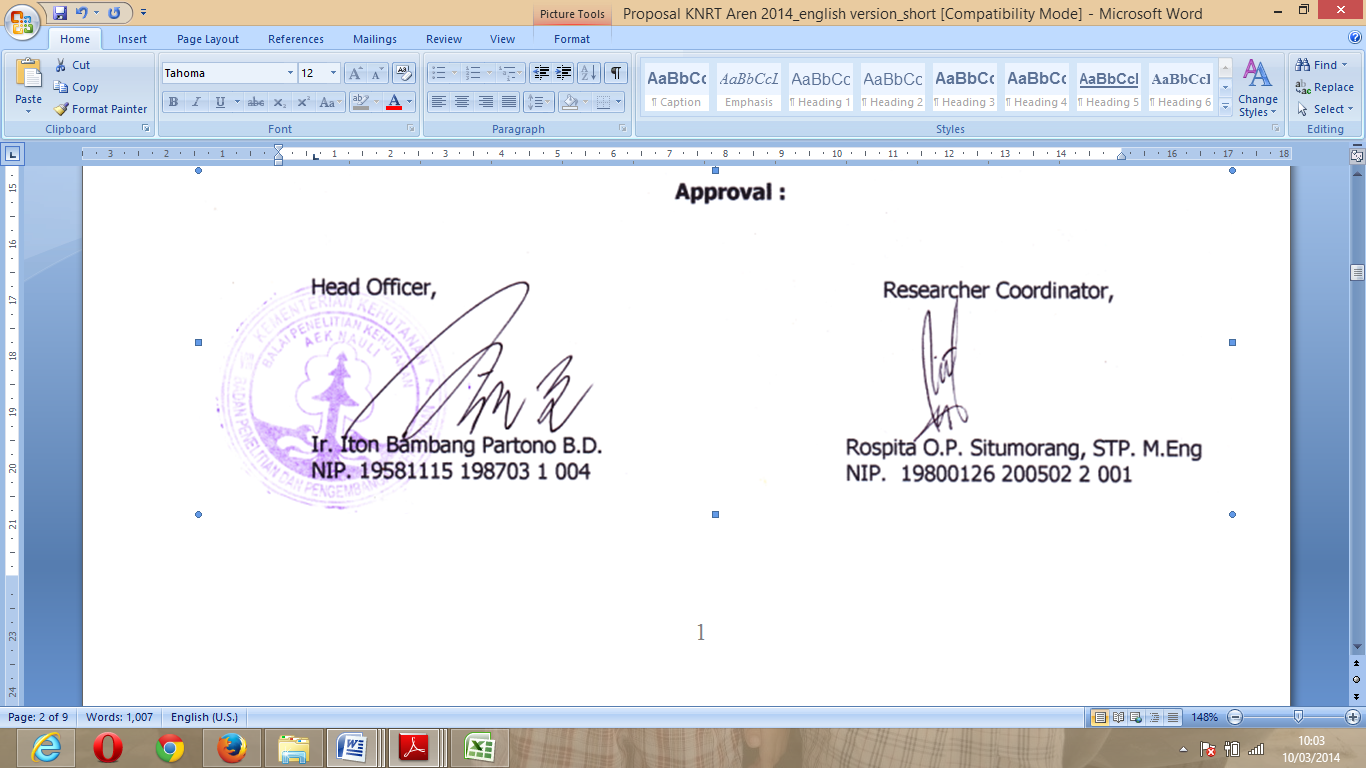 _______________________________________________________________________Rospita Odorlina P. Situmorang, STP. M.Eng.Manuscript Number Article TitleSOCIAL CAPITAL IN MANAGING MANGROVE AREA AS ECOTOURISM BY MUARA BAIMBAI COMMUNITYNames of All AuthorsRospita Odorlina P. Situmorang